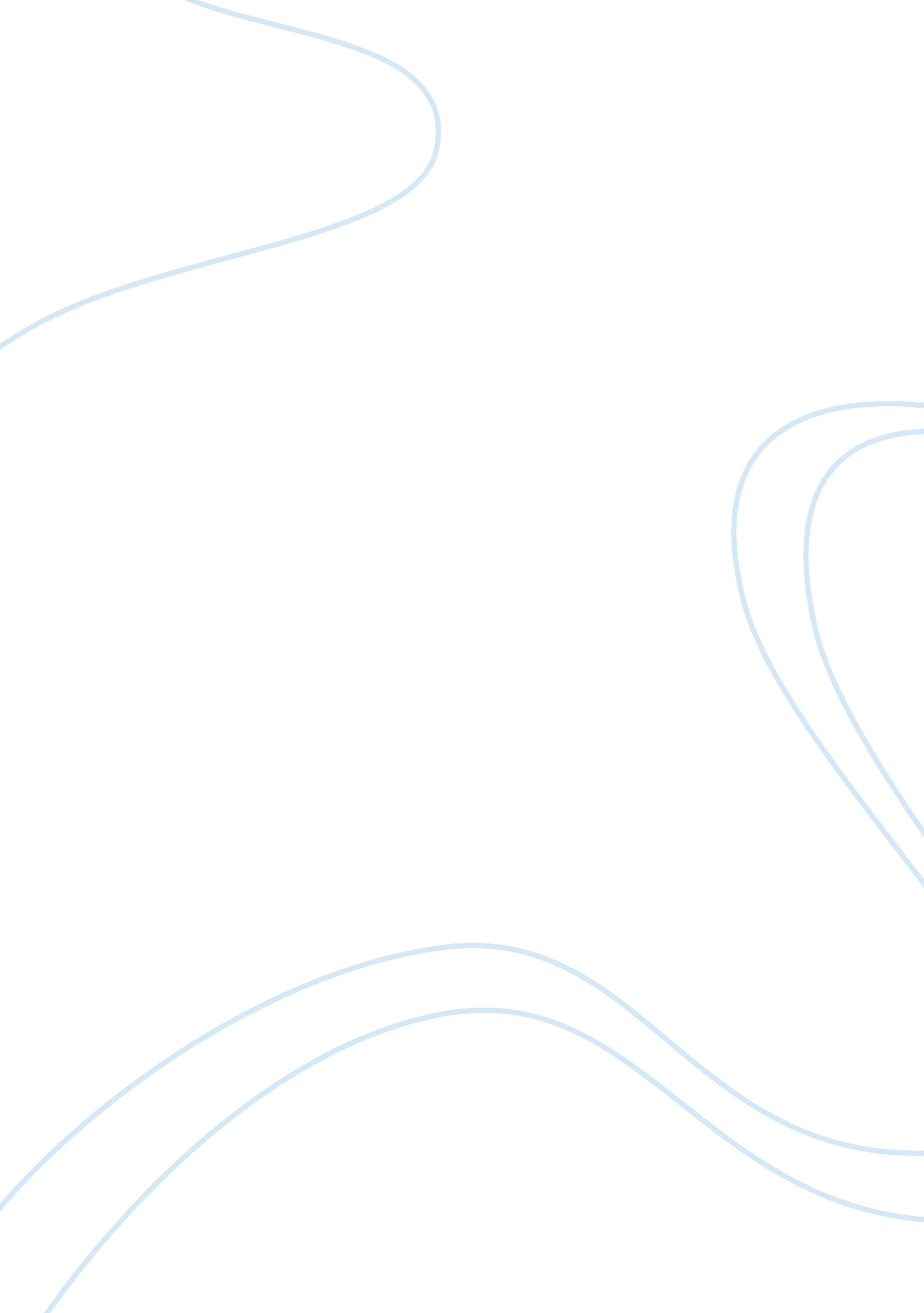 Becoming an adultLife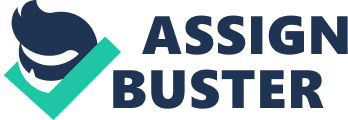 Mychildhoodconsisted of so many responsibilities, so for me adulthood came at a very young age. Due to a neglectful provider I had to find my own way. Most of my friends were so eager to grow up and get out of their parents house. I on the other hand was looking for a resting place with a nurturing parent. Unfortunately, I ended up in foster care at age seventeen. I became very emotional, but I didn't give up. Adulthood came with many egrets for me, but this sorrow due to loss of childhood had to wait, because responsibilities were " knocking on the door". After the hasten process of maturity, I begin to view life from the eyes of what I was, an adult. Grasping the concept made things much easier. I begin learning my way and creating my own path at the same time. So therefore, I graduated high school early got a Job and attended a community college for my Nurse Aide 1 certification. Once I reached 18 1 got an apartment. I then obtained a position In substance abuse working as a CertifiedNursingAssistant. After two and a half years of work I decided to attend college for Nursing, and It Is very telling getting off a night shift Job attending morning classes, but that Is part of being an adult nothing comes easy It takeshard workand determination. However, people seem to not understand the meaning of being an adult. I feel Like age Is irrelevant when it comes to being an adult due to the simple fact an adolescent can have more sense than a person that's middle aged. I myself have personally encountered this several times in my life. I will admit being an adult comes with a lot fresponsibility, and you have to be responsible for your own actions and make decisions. Sometimes I would find myself getting upset, because I didn't have parents there for me and I had to be an adult before it was time for me to be one, but now as I look back I am thankful where I stand in life as a young lady, and I continue to learn and grow every day. The more that life goes on, I realize that I benefited from all the negatives I experienced as a child. I learned to turn all the negative Into a positive to make me a better person as an adult. BY seamiest jesting place with a nurturing parent. Unfortunately, I ended up in foster care at age obtained a position in substance abuse working as a Certified Nursing Assistant. After two and a half years of work I decided to attend college for Nursing, and it is very tiring getting Off night shift Job attending morning classes, but that is part of being an adult nothing comes easy it takes hard work and determination. However, people seem to not understand the meaning of being an adult. I feel like age is negatives I experienced as a child. I learned to turn all the negative into a positive to 